Grozījumi28.02.2019. lēmums Nr.73 (protokols Nr.6, 11.§)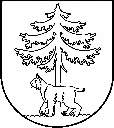 JĒKABPILS PILSĒTAS PAŠVALDĪBAJĒKABPILS PILSĒTAS DOMEReģistrācijas Nr.90000024205Brīvības iela 120, Jēkabpils, LV – 5201Tālrunis 65236777,  65207304, elektroniskais pasts vpa@jekabpils.lvLĒMUMS Jēkabpilī22.11.2018. (protokols Nr.26, 12.§) 							        Nr.495Par līdzfinansējumu Jēkabpils pilsētas profesionālās ievirzes izglītībasun interešu izglītības iestādēs Izglītības likuma (turpmāk – Likums) 17.panta pirmajā daļā noteikts, ka katras pašvaldības pienākums ir nodrošināt bērniem, kuru dzīvesvieta deklarēta pašvaldības administratīvajā teritorijā, iespēju iegūt pirmsskolas izglītību un pamatizglītību bērna dzīvesvietai tuvākajā izglītības iestādē vai tuvākajā izglītības iestādē, kas īsteno izglītības programmu valsts valodā, nodrošināt jauniešiem iespēju iegūt vidējo izglītību, kā arī nodrošināt iespēju īstenot interešu izglītību un atbalstīt ārpusstundu pasākumus, arī bērnu nometnes.Likuma 17.panta trešās daļas 4.punktā noteikts, ka Republikas pilsētas pašvaldība un novada pašvaldība uz savstarpēju līgumu pamata piedalās valsts un citu pašvaldību izglītības iestāžu finansēšanā. Likuma 12.panta otrajā prim daļā noteiks, ka pašvaldība saistošajos noteikumos var paredzēt daļēju maksu kā līdzfinansējumu par izglītības ieguvi pašvaldības dibinātajās profesionālās ievirzes izglītības iestādēs. Jēkabpils pilsētas domes 2015.gada 4.jūnija saistošo noteikumu Nr.13 „ Saistošie noteikumi par līdzfinansējuma samaksas kārtību Jēkabpils pilsētas pašvaldības profesionālās ievirzes un interešu izglītības iestādēs” 4.punktā ir noteikts, ka līdzfinansējuma apmēru un personu kategorijas, kas ir atbrīvojamas no līdzfinansējuma maksas, nosaka Jēkabpils pilsētas dome ar atsevišķu lēmumu. Jēkabpils pilsētas dome ir izveidojusi profesionālās ievirzes un interešu izglītības iestādes. Izglītības iestādēs tiek uzņemti gan bērni, kuru dzīvesvieta deklarēta Jēkabpils pilsētas pašvaldībā, gan arī bērni, kuru dzīvesvieta deklarēta citās pašvaldībās. Pamatojoties uz likuma „Par pašvaldībām” 21.panta pirmās daļas 14.punkta g) apakšpunktu un 27.punktu, Jēkabpils pilsētas domes 2015.gada 4.jūnija saistošo noteikumu Nr.13 „ Saistošie noteikumi par līdzfinansējuma samaksas kārtību Jēkabpils pilsētas pašvaldības profesionālās ievirzes un interešu izglītības iestādēs” 4.punktu, ņemot vērā  Sociālo, izglītības, kultūras un veselības aizsardzības komitejas 08.11.2018. lēmumu ( Nr.20, 3.§), Finanšu komitejas 15.11.2018. lēmumu (protokols Nr.22, 7.§),Jēkabpils pilsētas dome nolemj:Noteikt Jēkabpils pilsētas profesionālās ievirzes izglītības un interešu izglītības iestādēs mācību procesa nodrošināšanai vecāku līdzfinansējumu šādā apmērā: (28.02.2019. red.)2.  Noteikt, ka visās profesionālās izglītības un interešu izglītības iestādēs no vecāku līdzfinansējuma atbrīvo šādas personas:2.1.  bez vecāku gādības palikušos bērnus (bāreņus);2.2.   trūcīgas vai maznodrošinātas ģimenes statusa ģimeņu bērnus, kuru dzīvesvieta ir deklarēta Jēkabpils pilsētā;2.3. daudzbērnu ģimenes bērnus, kuru dzīvesvieta ir deklarēta Jēkabpils pilsētā (uzrādot Latvijas Goda ģimenes apliecību “3+Ģimenes karte” vai citu daudzbērnu ģimenes statusu apliecinošu dokumentu);  2.4. ja audzēknis nav apmeklējis nodarbības ilgāk par divām kalendārām nedēļām mēnesī   un ir iesniedzis rakstisku iesniegumu un ārsta izziņu  par attiecīgo laika posmu.3. Noteikt, ka visās profesionālās izglītības un interešu izglītības iestādēs vecāku līdzfinansējums tiek samazināts par 50%, ja divi Jēkabpils pilsētā deklarētie bērni no ģimenes apmeklē izglītības iestādi (piemēro katrai izglītības programmai).4. Papildus lēmuma 2. un 3.punktā noteiktajam, noteikt atvieglojumus vecāku līdzfinansējumam šādām personām:4.1. Arvīda Žilinska Jēkabpils mūzikas skolā:4.1.1.  audzēkņiem, kuri deklarēti Jēkabpils pilsētā, izglītības iestādē vienlaicīgi apgūst divas vai vairāk profesionālās ievirzes izglītības programmas – 50% apmērā (piemēro katrai izglītības programmai);      4.1.2. audzēkņiem, kuri ir saņēmuši apliecību par profesionālās ievirzes izglītības programmas apguvi, apgūst citu profesionālās ievirzes izglītības programmu -  50% apmērā;      4.1.3. audzēkņiem, kuri ir ieguvuši godalgotas vietas ne mazāk kā divos valsts vai starptautiska mēroga konkursos iepriekšējā mācību gadā - 100% apmērā.  4.2. Jēkabpils sporta skolā:4.2.1. Latvijas izlases kandidātiem/dalībniekiem (ar sporta veida federācijas apstiprinājumu) - 100% apmērā;   4.2.2.   audzēkņiem, kuri deklarēti Jēkabpils pilsētā, izglītības iestādē vienlaicīgi apgūst divas vai vairāk profesionālās ievirzes izglītības programmas – 50% apmērā (piemēro katrai izglītības programmai).4.3. Jēkabpils bērnu un jauniešu centrā:4.3.1. audzēkņiem, kuri apgūst kristīgās izglītības programmu, darbojas jaunatnes klubos, mazpulkos, kultūrizglītības programmu kolektīvos, kuri pārstāv Jēkabpils pilsētu Dziesmu un deju svētkos –  100% apmērā.  Atbrīvojums no vecāku līdzfinansējuma vai līdzfinansējuma samazinājums  stājas spēkā ar mēnesi, kurā vecāki izglītības iestādei iesnieguši iesniegumu un apliecinošus dokumentus par attiecīgo faktu, uz kura pamata iespējams saņemt atbrīvojumu. Lēmums stājas spēkā 2019.gada 1.janvārī. Profesionālās ievirzes un interešu izglītības iestāžu vadītājiem nodrošināt pakalpojuma sniegšanas vietā iespēju iepazīties ar vecāku līdzfinansējuma maksu un publicēt konkrētās iestādes mājaslapā attiecīgu informāciju par vecāku līdzfinansējuma apmēru. Ar lēmuma spēkā stāšanos, spēku zaudē Jēkabpils  pilsētas domes 30.10.2014. lēmuma Nr.365 “Par maksas pakalpojumu cenrādi Jēkabpils pilsētas pašvaldības iestādēs” 2.1 pielikums "Vecāku līdzfinansējums profesionālās ievirzes un interešu izglītības iestādēs”. Kontroli par lēmuma izpildi veikt Jēkabpils pilsētas pašvaldības izpilddirektoram.Sēdes vadītājsDomes priekšsēdētājs	(paraksts)	R.RagainisVaidere 65207413JĒKABPILS PILSĒTAS PAŠVALDĪBAJĒKABPILS PILSĒTAS DOMEReģistrācijas Nr.90000024205Brīvības iela 120, Jēkabpils, LV – 5201Tālrunis 65236777,  65207304, elektroniskais pasts vpa@jekabpils.lvLĒMUMS Jēkabpilī22.11.2018. (protokols Nr.26, 12.§) 							        Nr.495Par līdzfinansējumu Jēkabpils pilsētas profesionālās ievirzes izglītībasun interešu izglītības iestādēs Izglītības likuma (turpmāk – Likums) 17.panta pirmajā daļā noteikts, ka katras pašvaldības pienākums ir nodrošināt bērniem, kuru dzīvesvieta deklarēta pašvaldības administratīvajā teritorijā, iespēju iegūt pirmsskolas izglītību un pamatizglītību bērna dzīvesvietai tuvākajā izglītības iestādē vai tuvākajā izglītības iestādē, kas īsteno izglītības programmu valsts valodā, nodrošināt jauniešiem iespēju iegūt vidējo izglītību, kā arī nodrošināt iespēju īstenot interešu izglītību un atbalstīt ārpusstundu pasākumus, arī bērnu nometnes.Likuma 17.panta trešās daļas 4.punktā noteikts, ka Republikas pilsētas pašvaldība un novada pašvaldība uz savstarpēju līgumu pamata piedalās valsts un citu pašvaldību izglītības iestāžu finansēšanā. Likuma 12.panta otrajā prim daļā noteiks, ka pašvaldība saistošajos noteikumos var paredzēt daļēju maksu kā līdzfinansējumu par izglītības ieguvi pašvaldības dibinātajās profesionālās ievirzes izglītības iestādēs. Jēkabpils pilsētas domes 2015.gada 4.jūnija saistošo noteikumu Nr.13 „ Saistošie noteikumi par līdzfinansējuma samaksas kārtību Jēkabpils pilsētas pašvaldības profesionālās ievirzes un interešu izglītības iestādēs” 4.punktā ir noteikts, ka līdzfinansējuma apmēru un personu kategorijas, kas ir atbrīvojamas no līdzfinansējuma maksas, nosaka Jēkabpils pilsētas dome ar atsevišķu lēmumu. Jēkabpils pilsētas dome ir izveidojusi profesionālās ievirzes un interešu izglītības iestādes. Izglītības iestādēs tiek uzņemti gan bērni, kuru dzīvesvieta deklarēta Jēkabpils pilsētas pašvaldībā, gan arī bērni, kuru dzīvesvieta deklarēta citās pašvaldībās. Pamatojoties uz likuma „Par pašvaldībām” 21.panta pirmās daļas 14.punkta g) apakšpunktu un 27.punktu, Jēkabpils pilsētas domes 2015.gada 4.jūnija saistošo noteikumu Nr.13 „ Saistošie noteikumi par līdzfinansējuma samaksas kārtību Jēkabpils pilsētas pašvaldības profesionālās ievirzes un interešu izglītības iestādēs” 4.punktu, ņemot vērā  Sociālo, izglītības, kultūras un veselības aizsardzības komitejas 08.11.2018. lēmumu ( Nr.20, 3.§), Finanšu komitejas 15.11.2018. lēmumu (protokols Nr.22, 7.§),Jēkabpils pilsētas dome nolemj:Noteikt Jēkabpils pilsētas profesionālās ievirzes izglītības un interešu izglītības iestādēs mācību procesa nodrošināšanai no 2019.gada 1.janvāra vecāku līdzfinansējumu šādā apmērā: 2.  Noteikt, ka visās profesionālās izglītības un interešu izglītības iestādēs no vecāku līdzfinansējuma atbrīvo šādas personas:2.1.  bez vecāku gādības palikušos bērnus (bāreņus);2.2.   trūcīgas vai maznodrošinātas ģimenes statusa ģimeņu bērnus, kuru dzīvesvieta ir deklarēta Jēkabpils pilsētā;2.3. daudzbērnu ģimenes bērnus, kuru dzīvesvieta ir deklarēta Jēkabpils pilsētā (uzrādot Latvijas Goda ģimenes apliecību “3+Ģimenes karte” vai citu daudzbērnu ģimenes statusu apliecinošu dokumentu);  2.4. ja audzēknis nav apmeklējis nodarbības ilgāk par divām kalendārām nedēļām mēnesī   un ir iesniedzis rakstisku iesniegumu un ārsta izziņu  par attiecīgo laika posmu.3. Noteikt, ka visās profesionālās izglītības un interešu izglītības iestādēs vecāku līdzfinansējums tiek samazināts par 50%, ja divi Jēkabpils pilsētā deklarētie bērni no ģimenes apmeklē izglītības iestādi (piemēro katrai izglītības programmai).4. Papildus lēmuma 2. un 3.punktā noteiktajam, noteikt atvieglojumus vecāku līdzfinansējumam šādām personām:4.1. Arvīda Žilinska Jēkabpils mūzikas skolā:4.1.1.  audzēkņiem, kuri deklarēti Jēkabpils pilsētā, izglītības iestādē vienlaicīgi apgūst divas vai vairāk profesionālās ievirzes izglītības programmas – 50% apmērā (piemēro katrai izglītības programmai);      4.1.2. audzēkņiem, kuri ir saņēmuši apliecību par profesionālās ievirzes izglītības programmas apguvi, apgūst citu profesionālās ievirzes izglītības programmu -  50% apmērā;      4.1.3. audzēkņiem, kuri ir ieguvuši godalgotas vietas ne mazāk kā divos valsts vai starptautiska mēroga konkursos iepriekšējā mācību gadā - 100% apmērā.  4.2. Jēkabpils sporta skolā:4.2.1. Latvijas izlases kandidātiem/dalībniekiem (ar sporta veida federācijas apstiprinājumu) - 100% apmērā;   4.2.2.   audzēkņiem, kuri deklarēti Jēkabpils pilsētā, izglītības iestādē vienlaicīgi apgūst divas vai vairāk profesionālās ievirzes izglītības programmas – 50% apmērā (piemēro katrai izglītības programmai).4.3. Jēkabpils bērnu un jauniešu centrā:4.3.1. audzēkņiem, kuri apgūst kristīgās izglītības programmu, darbojas jaunatnes klubos, mazpulkos, kultūrizglītības programmu kolektīvos, kuri pārstāv Jēkabpils pilsētu Dziesmu un deju svētkos –  100% apmērā.  Atbrīvojums no vecāku līdzfinansējuma vai līdzfinansējuma samazinājums  stājas spēkā ar mēnesi, kurā vecāki izglītības iestādei iesnieguši iesniegumu un apliecinošus dokumentus par attiecīgo faktu, uz kura pamata iespējams saņemt atbrīvojumu. Lēmums stājas spēkā 2019.gada 1.janvārī. Profesionālās ievirzes un interešu izglītības iestāžu vadītājiem nodrošināt pakalpojuma sniegšanas vietā iespēju iepazīties ar vecāku līdzfinansējuma maksu un publicēt konkrētās iestādes mājaslapā attiecīgu informāciju par vecāku līdzfinansējuma apmēru. Ar lēmuma spēkā stāšanos, spēku zaudē Jēkabpils  pilsētas domes 30.10.2014. lēmuma Nr.365 “Par maksas pakalpojumu cenrādi Jēkabpils pilsētas pašvaldības iestādēs” 2.1 pielikums "Vecāku līdzfinansējums profesionālās ievirzes un interešu izglītības iestādēs”. Kontroli par lēmuma izpildi veikt Jēkabpils pilsētas pašvaldības izpilddirektoram.Sēdes vadītājsDomes priekšsēdētājs	(paraksts)	R.RagainisVaidere 65207413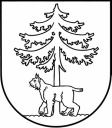 JĒKABPILS PILSĒTAS PAŠVALDĪBAJĒKABPILS PILSĒTAS DOMEReģistrācijas Nr.90000024205Brīvības iela 120, Jēkabpils, LV – 5201Tālrunis 65236777,  65207304, elektroniskais pasts pasts@jekabpils.lvLĒMUMS Jēkabpilī28.02.2019. (protokols Nr.6, 11.§) 	Nr.73 Par grozījumu  Jēkabpils pilsētas domes lēmumā Nr.495 “Par līdzfinansējumu Jēkabpils pilsētas profesionālās ievirzes izglītības un interešu izglītības iestādēs” 	Jēkabpils pilsētas dome 14.02.2019. pieņēma lēmumu Nr.57 “Par interešu un profesionālās ievirzes izglītības iestāžu sniegtajiem pakalpojumiem 2019.gadā”. Ņemot vērā minēto lēmumu, nepieciešams izdarīt grozījumu Jēkabpils pilsētas domes 22.11.2018. lēmumā Nr.495 “Par līdzfinansējumu Jēkabpils pilsētas profesionālās ievirzes izglītības un interešu izglītības iestādēs”. Pamatojoties uz likuma “Par pašvaldībām” 14.panta otrās daļas 3.punktu, 21.panta pirmās daļas 14.punkta g) apakšpunktu, 27.punktu, 41.panta pirmās daļas 2.punktu,  Jēkabpils pilsētas domes 2015.gada 4.jūnija saistošo noteikumu Nr.13 „Saistošie noteikumi par līdzfinansējuma samaksas kārtību Jēkabpils pilsētas pašvaldības profesionālās ievirzes un interešu izglītības iestādēs” 2. un 4.punktu, ņemot vērā Finanšu komitejas 21.02.2019. lēmumu ( Nr.4, 17.§),Jēkabpils pilsētas dome nolemj:Izdarīt Jēkabpils pilsētas domes 22.11.2018. lēmumā Nr.495 „Par līdzfinansējumu Jēkabpils pilsētas profesionālās ievirzes izglītības un interešu izglītības iestādēs” šādu grozījumu:	Izteikt lēmuma 1.punktu šādā redakcijā: “1. Noteikt Jēkabpils pilsētas profesionālās ievirzes izglītības un interešu izglītības iestādēs mācību procesa nodrošināšanai vecāku līdzfinansējumu šādā apmērā: Lēmums stājas 2019.gada 1.martā.Kontroli par lēmuma izpildi veikt Jēkabpils pilsētas pašvaldības izpilddirektoram.Sēdes vadītājs	Domes priekšsēdētājs  	 (paraksts)	R.RagainisLiepa  65207413Nr.p.k.PakalpojumsMērvienībaArvīda Žilinska Jēkabpils mūzikasskolaJēkabpils mākslasskolaJēkabpils sportaskolaJēkabpils bērnu un jauniešu centrs 1.Viena profesionālās ievirzes programmamēnesis15,0015,007,00-2.Viena profesionālās ievirzes programma, ja Jēkabpils pilsētas pašvaldībai nav noslēgts līgums par savstarpējiem norēķiniem ar attiecīgo pašvaldību, kurā deklarēts audzēknis mēnesis56,1276,7829,14-3.Viena interešu izglītības programmamēnesis25,00--3,004.Viena interešu izglītības  programma, ja Jēkabpils pilsētas pašvaldībai nav noslēgts līgums par savstarpējiem norēķiniem ar attiecīgo pašvaldību, kurā deklarēts audzēknismēnesis66,12--25,605.Sagatavošanas klasemēnesis20,00---6.Viena interešu izglītības  programma, ja Jēkabpils pilsētas pašvaldībai nav noslēgts līgums par savstarpējiem norēķiniem ar attiecīgo pašvaldību, kurā deklarēts audzēknismēnesis61,12---7. “FastTrack®Fundamentals” programmanodarbība---4,00Nr.p.k.PakalpojumsMērvienībaArvīda Žilinska Jēkabpils mūzikasskolaJēkabpils mākslasskolaJēkabpils sportaskolaJēkabpils bērnu un jauniešu centrs 1.Viena profesionālās ievirzes programmamēnesis15,0015,007,00-2.Viena profesionālās ievirzes programma, ja Jēkabpils pilsētas pašvaldībai nav noslēgts līgums par savstarpējiem norēķiniem ar attiecīgo pašvaldību, kurā deklarēts audzēknis mēnesis46,1678,7221,38-3.Viena interešu izglītības programmamēnesis25,00--3,004.Viena interešu izglītības  programma, ja Jēkabpils pilsētas pašvaldībai nav noslēgts līgums par savstarpējiem norēķiniem ar attiecīgo pašvaldību, kurā deklarēts audzēknismēnesis54,16--25,785.Sagatavošanas klasemēnesis20,00---6.Viena interešu izglītības  programma, ja Jēkabpils pilsētas pašvaldībai nav noslēgts līgums par savstarpējiem norēķiniem ar attiecīgo pašvaldību, kurā deklarēts audzēknismēnesis49,16---7. “FastTrack®Fundamentals” programmanodarbība---4,00Nr.p.k.PakalpojumsMērvienībaArvīda Žilinska Jēkabpils mūzikasskolaJēkabpils mākslasskolaJēkabpils sportaskolaJēkabpils bērnu un jauniešu centrs 1.Viena profesionālās ievirzes programmamēnesis15,0015,007,00-2.Viena profesionālās ievirzes programma, ja Jēkabpils pilsētas pašvaldībai nav noslēgts līgums par savstarpējiem norēķiniem ar attiecīgo pašvaldību, kurā deklarēts audzēknis mēnesis56,1276,7829,14-3.Viena interešu izglītības programmamēnesis25,00--3,004.Viena interešu izglītības  programma, ja Jēkabpils pilsētas pašvaldībai nav noslēgts līgums par savstarpējiem norēķiniem ar attiecīgo pašvaldību, kurā deklarēts audzēknismēnesis66,12--25,605.Sagatavošanas klasemēnesis20,00---6.Viena interešu izglītības  programma, ja Jēkabpils pilsētas pašvaldībai nav noslēgts līgums par savstarpējiem norēķiniem ar attiecīgo pašvaldību, kurā deklarēts audzēknismēnesis61,12---7. “FastTrack®Fundamentals” programmanodarbība---4,00